TBU SUMMER SCHOOLS 2021TBU Summer Schools are two-week intensive courses which has been organized at Tomas Bata University in Zlín for 8 years. Participants from all over the world can choose from four courses in different fields. All courses last from 9 to 20 August 2021, therefore a participant can choose one of the courses only.Here is a list of courses which are focused on current issues and modern trends in its fields:Marketing and Management in Creative and Culture IndustriesGeographic Information SystemsProcesses of Risk Assessment and TreatmentComputer Viruses and SecurityNote: Marketing and management in creative and culture industries and Processes of risk assessment and treatment are the courses which will be held ONLINE.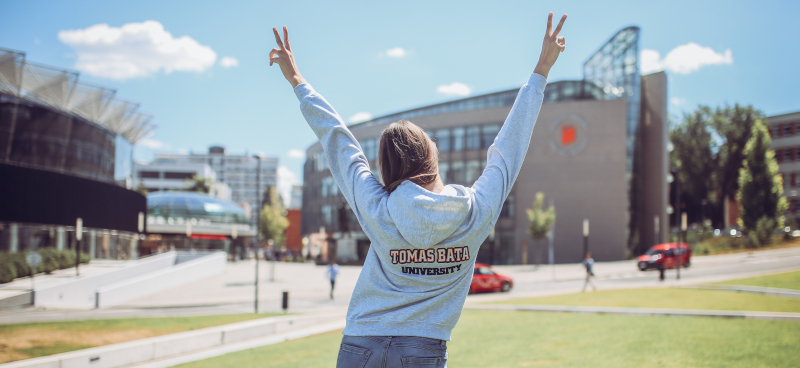 Marketing and management in creative and culture industries (online)The subjects which are covered in the course:Cultural ManagementBrandingLeadershipPublic RelationsPromotionFundraisingInternational Cooperation and PossibilitiesCredits: All participants, who successfully complete the course, will receive 5 ECTS.Fee for online course only:Early Bird: EUR 280; Deadline: 30 April 2021Regular: EUR 300; Deadline: 31 May 2021Geographic information systemsThe lectures, practices, related teamwork, and discussions focus on:Basics of Cartography and GeoinformaticsCartographic VisualizationPrinciples of GIS, Use of Geographical and Ecological Data in GISFundamental Analysis in GIS and 3D Visualization, Creation of Thematic and Topographic MapsFundamentals of Remote SensingIntroduction to Citizen Science and Participatory MappingField Mapping ProjectCredits: All participants, who successfully complete the course, will receive 5 ECTS.Fee – course, accommodation, breakfasts, and events are included:Early Bird: EUR 550; Deadline: 30 April 2021Regular: EUR 600; Deadline: 31 May 2021Processes of risk assessment and treatment (online)The lectures, practices, related teamwork focus on:Introduction to the Study of the Subject and Terminology of Risk ManagementClassification Aspects of RisksGeneral Risk Management Scheme, Methods of Data Collection, and InterpretationIdentification, a Compilation of the Register and Verbal Assessment of the Level of Threats and Endangered AssetsQualitative Risk ScreeningBasic Procedures, Principles and Methods of Risk Prevention, Mitigation and MonitoringDesign and Selection of Measures to Prevent and Minimize Risks Using Inventive MethodsCredits: All participants, who successfully complete the course, will receive 7 ECTS.Fee for online course only:Early Bird: EUR 200; Deadline: 30 April 2021Regular: EUR 220; Deadline: 31 May 2021Computer viruses and securityThe subjects covered in the course:Cybernetics InformaticsData ManagementData SecurityComputer SecurityPenetration TestingCredits: All participants, who successfully complete the course, will receive 3 ECTS.Fee - course, accommodation, breakfasts, and events are included: Early Bird: EUR 520; Deadline: 30 April 2021Regular: EUR 570; Deadline: 31 May 2021More information about TBU Summer Schools 2021 and Tomas Bata University in Zlín can be found in the following links.Summer Schools: https://summerschools.utb.cz/Tomas Bata University: https://www.utb.cz/en/, https://www.facebook.com/TomasBataUniversity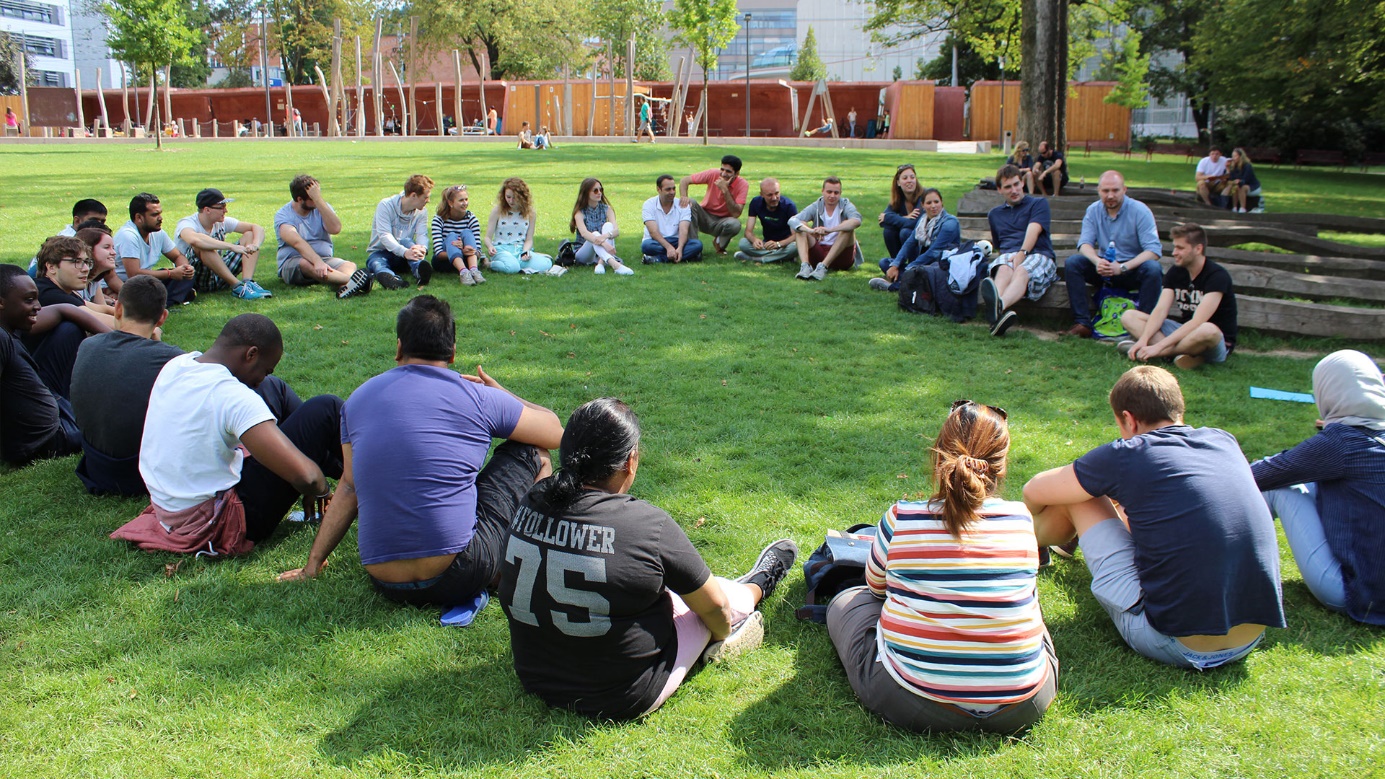 